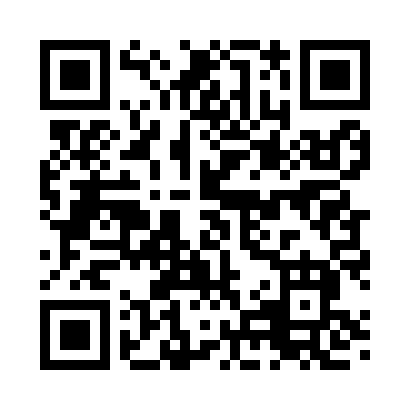 Prayer times for Courtenay, South Carolina, USAMon 1 Apr 2024 - Tue 30 Apr 2024High Latitude Method: Angle Based RulePrayer Calculation Method: Islamic Society of North AmericaAsar Calculation Method: ShafiPrayer times provided by https://www.salahtimes.comDateDayFajrSunriseDhuhrAsrMaghribIsha1Mon6:077:181:355:097:539:042Tue6:067:171:355:097:549:053Wed6:047:151:355:097:559:064Thu6:037:141:345:107:569:075Fri6:017:121:345:107:569:086Sat6:007:111:345:107:579:087Sun5:587:101:345:107:589:098Mon5:577:081:335:107:599:109Tue5:567:071:335:108:009:1110Wed5:547:061:335:108:009:1211Thu5:537:041:335:118:019:1312Fri5:517:031:325:118:029:1413Sat5:507:021:325:118:039:1514Sun5:487:011:325:118:049:1615Mon5:476:591:325:118:049:1716Tue5:456:581:315:118:059:1817Wed5:446:571:315:118:069:1918Thu5:426:561:315:118:079:2019Fri5:416:541:315:118:089:2120Sat5:396:531:305:128:089:2221Sun5:386:521:305:128:099:2322Mon5:376:511:305:128:109:2423Tue5:356:501:305:128:119:2524Wed5:346:481:305:128:129:2625Thu5:326:471:305:128:129:2726Fri5:316:461:295:128:139:2827Sat5:306:451:295:128:149:2928Sun5:286:441:295:128:159:3029Mon5:276:431:295:128:169:3130Tue5:266:421:295:128:169:32